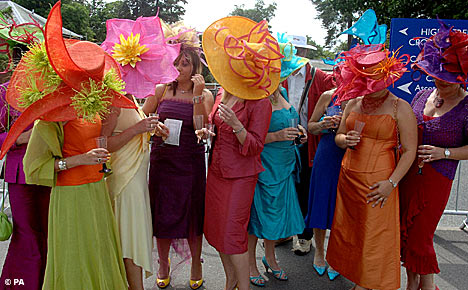 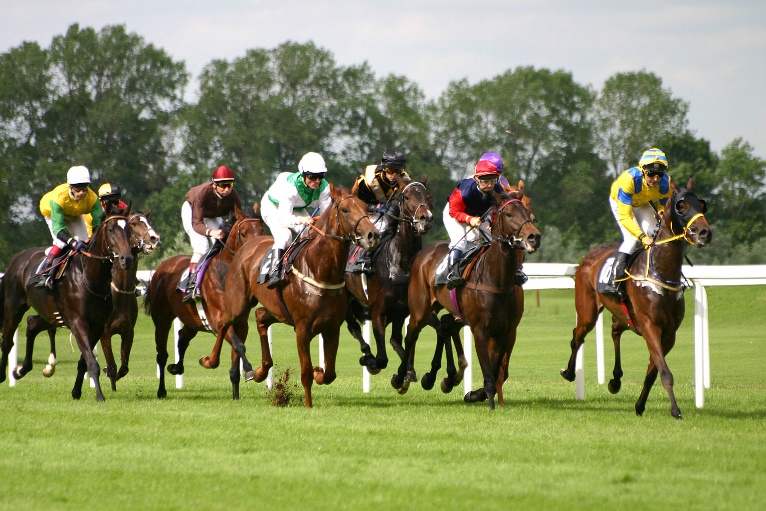 Thursday 20th June 3.00 – 5.30pmProsecco Afternoon Tea includes a selection of finger sandwiches, fruit scones with clotted cream, cup cakes, lemon shots and a glass of Prosecco eachTickets £15 to include a lucky dip bet on the races and a prize for the best hat!! (please purchase tickets from the office)Open to the public - Everyone welcome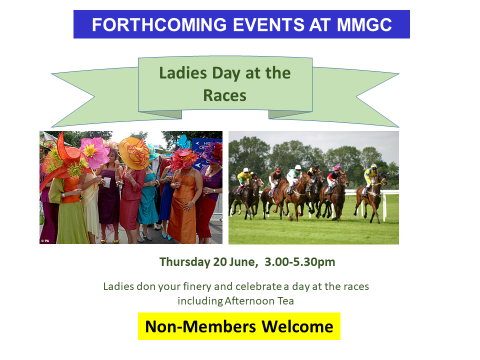 